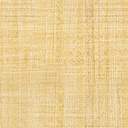 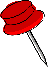 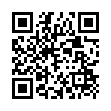 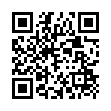 団体名※チラシ等広報物への記載名をご記入ください団体名※チラシ等広報物への記載名をご記入くださいふりがな団体名※チラシ等広報物への記載名をご記入ください団体名※チラシ等広報物への記載名をご記入ください団体の概要団体の概要連絡担当者連絡担当者ふりがな連絡担当者連絡担当者連絡先住所(該当に　　)□団体　□自宅　□会社　□その他(　　　　　　　　　　　　　　　)連絡先住所(該当に　　)〒　　－連絡先TEL　　　　　　　(　　　　　　　　　　　)連絡先FAX　　　　　　　(　　　　　　　　　　　)連絡先E-mail出展企画タイトル出展内容(企画紹介文)使用希望物品等※数に限りがあるため、調整のご相談をさせていただく場合がございます。スペース（２ｍ×２ｍを１区画） 　(　　　)区画パネル　　　　□要　(　　　)枚　　□不要テーブル　　  □要　(　　　)台　　□不要椅子　　　　　□要　(　　　)脚　　□不要　電源使用　　　□あり(使用物品：　　　　　　　　　　　　　　)　　　　　　　□なし活動紹介に伴う物品販売希望□販売あり　　　□販売なし　　　ありの場合　販売物品の品名(　　　　　　　　　　　)